Set up your keyboard to control the mouseStep 1: Turn on Mouse KeysOpen the 'Ease of Access Center' window by pressing the Windows key + Uclick on 'Make the keyboard easier to use' to open the window shown in Fig 1.Under the 'Control the mouse with the keyboard' header, tick the box next to 'Turn on Mouse Keys' Fig 1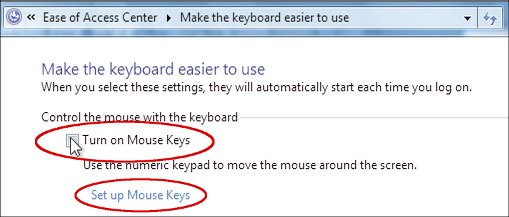 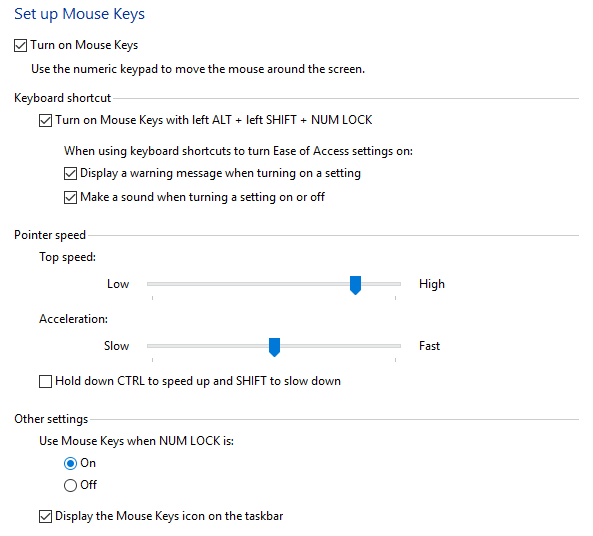 